Application to the 
DIOCESAN PROPERTY COMMITTEE 
FOR Capital Expenditure APPROVAL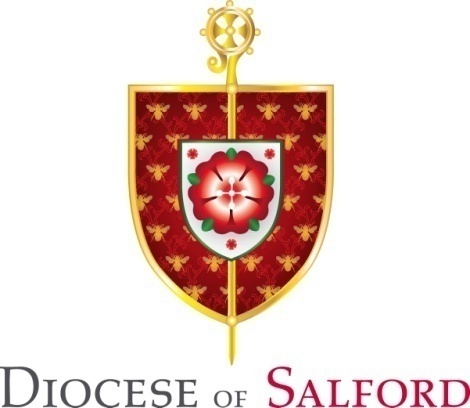 
To be returned to the Property DepartmentCathedral Centre, 3 Ford Street, Salford, M3 6DPTelephone 0161 817 2222 Option 2Email: property@dioceseofsalford.org.uk__________________________________________________________________________________Form P1Completion of this form is to ensure that you have the initial approval of the Diocesan Trustees’ Property Committee to proceed with proposed capital expenditure. Once received, the application will be acknowledged and notification of agreement to proceed or not will be sent following the first committee meeting after the submission is received. Name of ParishName of ParishParish PriestParish PriestProperty[e.g. church/presbytery/hall]Property[e.g. church/presbytery/hall]Parish Ref:Parish Ref:AddressAddressPost CodePost CodeTelephone numberTelephone numberEmailEmailNature of the proposed work[please describe briefly the proposed project]Nature of the proposed work[please describe briefly the proposed project]Nature of the proposed work[please describe briefly the proposed project]Nature of the proposed work[please describe briefly the proposed project]Nature of the proposed work[please describe briefly the proposed project]Nature of the proposed work[please describe briefly the proposed project]Nature of the proposed work[please describe briefly the proposed project]Nature of the proposed work[please describe briefly the proposed project]Nature of the proposed work[please describe briefly the proposed project]Nature of the proposed work[please describe briefly the proposed project]Name of Property Team Lead[where applicable]Name of Property Team Lead[where applicable]Name of Property Team Lead[where applicable]Name of Property Team Lead[where applicable]Name of Property Team Lead[where applicable]Finance££Current AccountCurrent AccountDeposit AccountEstimated cost of the projectParish bank account balancesParish bank account balancesParish bank account balancesParish bank account balancesParish Finance CommitteeParish Finance CommitteeParish Finance CommitteeParish Finance CommitteeHave you consulted the Parish Finance Committee?Have you consulted the Parish Finance Committee?Have you consulted the Parish Finance Committee?Have you consulted the Parish Finance Committee?What is the view of the Parish Finance Committee of this project?What is the view of the Parish Finance Committee of this project?What is the view of the Parish Finance Committee of this project?What is the view of the Parish Finance Committee of this project?Signature of the Parish PriestSignature of the Parish PriestSignature of the Parish PriestSignature of the Parish PriestSignature of the Parish PriestDateDateDateDateDateFOR OFFICE USE ONLYFOR OFFICE USE ONLYApplication receivedApplication acknowledgedApproved by the Diocesan Property Committee to proceedProject title assignedProject number assigned Approval notification sentCommentsComments